Supplementary Table 1: Lung cancer demographics and clinical characteristicsSupplementary Table 1 This table shows summary statistics for lung cancer cases diagnosed in 2010 through 2012. The column labeled “SEER Synchronous” reflects patients diagnosed with brain metastases during staging workup, and the column “Medicare Lifetime” reflects patients with evidence of brain metastases at any time throughout available Medicare claims data. None of the columns in this table are mutually exclusive. Continuous data are presented as “mean (standard deviation)”; categorical, “count (%)”.Supplementary Table 2: Breast cancer demographics and clinical characteristicsSupplementary Table 2 This table shows summary statistics for breast cancer cases diagnosed in 2010 through 2012. The column labeled “SEER Synchronous” reflects patients diagnosed with brain metastases during staging workup, and the column “Medicare Lifetime” reflects patients with evidence of brain metastases at any time throughout available Medicare claims data. None of the columns in this table are mutually exclusive. Continuous data are presented as “mean (standard deviation)”; categorical, “count (%)”.Supplementary Table 3: Melanoma demographics and clinical characteristicsSupplementary Table 3 This table shows summary statistics for melanoma cases diagnosed in 2010 through 2012, its columns are not mutually exclusive. The column labeled “SEER Synchronous” reflects patients diagnosed with brain metastases during staging workup, and the column “Medicare Lifetime” reflects patients with evidence of brain metastases at any time throughout available Medicare claims data. None of the columns in this table are mutually exclusive. Continuous data are presented as “mean (standard deviation)”; categorical, “count (%)”. Supplementary Table 4: Stage-specific incidence proportions of Brain MetastasesSupplementary Table 4: Using the lifetime brain metastases identification algorithm that relies on the presence of a diagnosis code for secondary cancer of the CNS and a diagnostic imaging procedure code, each within sixty days of the other, this table shows stage-specific incidence proportions (%) of brain metastases for each primary cancer. The population under consideration includes patients diagnosed during any of the five years (2008-2012) for which data was available; stage is reported according to SEER Summary Stage 2000, which reflects stage at primary cancer diagnosis. Values are presented as incidence proportions followed by a numerator and denominator for that calculation. Regional, LN refers to primary cancers that were found to have spread only to regional lymph nodes; Regional, dir, to those that have spread by “direct extension” only; and Regional, ext, to those that had “both direct extension and lymph node involvement”. Supplementary Figure 1: Exclusion Diagram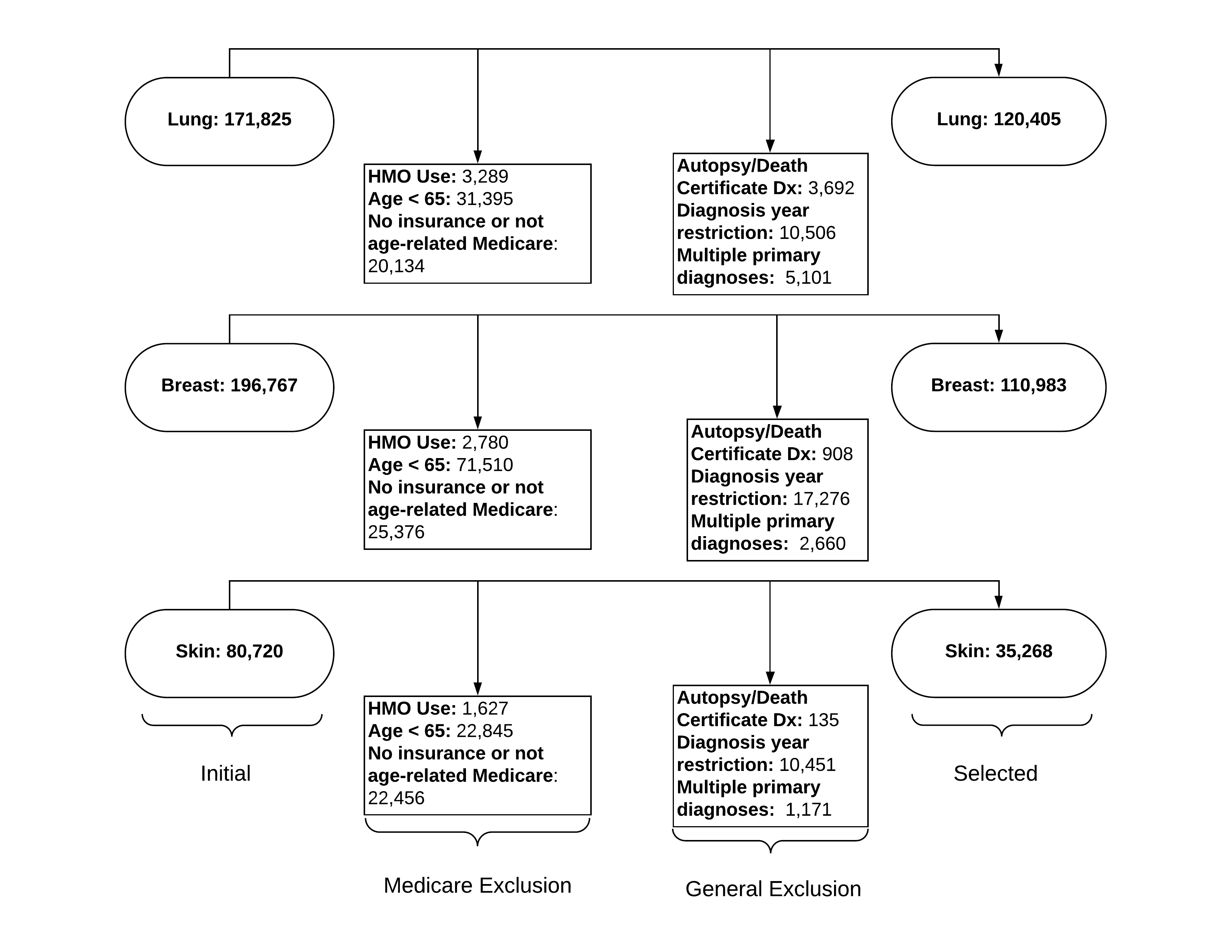 Supplementary Figure 1 This figure shows the numbers of primary cancer cases available (labeled “initial”), the exclusion criteria applied to these cases, and the final selected number of cases (labeled “selected”). Exclusion criteria are organized by restrictions imposed due to the use of Medicare data as opposed to more general exclusion criteria. Note that these numbers of subjects meeting exclusion criteria are not mutually exclusive, and these values reflect cases diagnosed in 2008-2012.VariableOverallSEER SynchronousMedicare Lifetimen7097467899440Age - continuous75.27 (6.96)73.40 (6.33)73.33 (6.30)RaceAmerican Indian232 ( 0.3)24 ( 0.4)37 ( 0.4)Asian/Pacific Islander4043 ( 5.7)436 ( 6.4)536 ( 5.7)Black6484 ( 9.1)704 ( 10.4)944 ( 10.0)White Hispanic3708 ( 5.2)338 ( 5.0)451 ( 4.8)White Non-Hispanic56410 ( 79.6)5284 ( 77.9)7462 ( 79.1)HistologyAdenocarcinoma, Nos23801 ( 33.5)2806 ( 41.3)3748 ( 39.7)Carcinoma, Nos5127 ( 7.2)571 ( 8.4)599 ( 6.3)Non-Small Cell Carcinoma, Nos5547 ( 7.8)745 ( 11.0)831 ( 8.8)Other11819 ( 16.7)784 ( 11.5)1074 ( 11.4)Small Cell Carcinoma, Nos8467 ( 11.9)1144 ( 16.9)1915 ( 20.3)Squamous Cell Carcinoma, Nos16213 ( 22.8)739 ( 10.9)1273 ( 13.5)Size in mm43.10 (32.62)48.01 (29.01)46.26 (27.77)SEER StageDistant39100 ( 55.1)6789 (100.0)7416 ( 78.6)In situ180 ( 0.3)0 ( 0.0)NALocalized13102 ( 18.5)0 ( 0.0)552 ( 5.8)Regional, direct5634 ( 7.9)0 ( 0.0)306 ( 3.2)Regional, extension and nodes4987 ( 7.0)0 ( 0.0)473 ( 5.0)Regional, lymph nodes only5769 ( 8.1)0 ( 0.0)555 ( 5.9)Unknown2202 ( 3.1)0 ( 0.0)128 ( 1.4)Bone metastases: Yes11288 ( 16.9)1962 ( 29.8)2383 ( 26.3)Liver metastases: Yes7828 ( 11.7)1338 ( 20.3)1495 ( 16.6)VariableOverallSEER SynchronousMedicare Lifetimen670962031009Age - continuous74.21 (7.12)74.09 (6.79)73.43 (6.81)RaceBlack6190 ( 9.3)29 ( 14.3)134 (13.3)Other4273 ( 6.4)NA31 ( 3.1)White Hispanic4709 ( 7.0)23 ( 11.3)62 ( 6.2)White Non-Hispanic51667 (77.3)146 ( 71.9)780 (77.5)HistologyAdenoid Carcinoma1169 ( 1.7)NA0 ( 0.0)Duct Carcinoma44967 (67.0)124 ( 61.1)705 (69.9)Lobular And Other Ductal Ca.15187 (22.6)21 ( 10.3)159 (15.8)Mucinous Adenocarcinoma1551 ( 2.3)NANAOther4222 ( 6.3)54 ( 26.6)137 (13.6)Size in mm21.13 (21.60)48.80 (38.83)39.96 (30.98)SEER StageDistant3334 ( 5.0)203 (100.0)432 (42.8)In situ10929 (16.3)0 ( 0.0)31 ( 3.1)Localized38096 (56.8)0 ( 0.0)232 (23.0)Regional, direct1481 ( 2.2)0 ( 0.0)25 ( 2.5)Regional, extension and nodes2069 ( 3.1)0 ( 0.0)75 ( 7.4)Regional, lymph nodes only10468 (15.6)0 ( 0.0)191 (18.9)Unknown719 ( 1.1)0 ( 0.0)23 ( 2.3)Bone metastases: Yes2044 ( 3.1)117 ( 60.0)275 (28.4)Liver metastases: Yes656 ( 1.0)41 ( 22.0)86 ( 8.9)Lung metastases: Yes1081 ( 1.6)71 ( 37.8)149 (15.5)PR StatusPR Negative16025 (23.9)85 ( 41.9)469 (46.5)PR Other and unknown4884 ( 7.3)36 ( 17.7)85 ( 8.4)PR Positive46187 (68.8)82 ( 40.4)455 (45.1)ER StatusER Negative8939 (13.3)56 ( 27.6)331 (32.8)ER Other and unknown4084 ( 6.1)31 ( 15.3)75 ( 7.4)ER Positive54073 (80.6)116 ( 57.1)603 (59.8)SEER SubtypeHer2+/HR(+/-)5900 ( 8.8)31 ( 15.3)185 (18.3)Her2-/HR+41135 (61.3)86 ( 42.4)444 (44.0)Triple Negative5077 ( 7.6)36 ( 17.7)216 (21.4)Unknown14984 (22.3)50 ( 24.6)164 (16.3)VariableOverallSEER SynchronousMedicare Lifetimen21860230685Age - continuous75.21 (7.37)74.11 (7.03)75.47 (7.09)RaceOther234 ( 1.1)NA18 ( 2.6)White Hispanic483 ( 2.3)NA21 ( 3.1)White Non-Hispanic20338 ( 96.6)216 ( 93.9)645 ( 94.3)HistologyMal. Mel. In Junct. Nevus7382 ( 33.8)NA115 ( 16.8)Nevi & Melanomas13862 ( 63.4)206 ( 89.6)523 ( 76.4)Other616 ( 2.8)17 ( 7.4)47 ( 6.9)Size in mm17.67 (37.45)6.82 (20.71)19.50 (44.20)SEER StageDistant797 ( 3.6)230 (100.0)231 ( 33.7)In situ8450 ( 38.7)0 ( 0.0)27 ( 3.9)Localized10503 ( 48.0)0 ( 0.0)238 ( 34.7)Regional, direct583 ( 2.7)0 ( 0.0)38 ( 5.5)Regional, extension and nodes133 ( 0.6)0 ( 0.0)16 ( 2.3)Regional, lymph nodes only761 ( 3.5)0 ( 0.0)81 ( 11.8)Unknown633 ( 2.9)0 ( 0.0)54 ( 7.9)Bone metastases: Yes131 ( 0.6)35 ( 16.2)38 ( 5.9)Liver metastases: Yes166 ( 0.8)50 ( 23.1)42 ( 6.4)StageLungLungBreast Breast MelanomaMelanomaDistant18.8(12,440 / 66,100)13.6(748 / 5,501)30.4(381 / 1,253)Regional, LN10.5(1,067 / 10,149)2.4 (424 / 17,363)13.2(159 / 1,202)Regional, ext9.9(813 / 8,228)4.0 (140 / 3,484)15.2(35 / 230)Regional, dir5.9(544 / 9,158)2.0(54 / 2,697)7.8(76 / 969)Unknown6.7(267 / 3,963)4.2(54 / 1,287)9.5(101 / 1,068)In situ7.3(24 / 330)0.4(68 / 18,200)0.4(59 / 13,412)Localized4.8(1,068 / 22,455)0.9(533 / 62,451)2.6(448 / 17,134)